День птиц!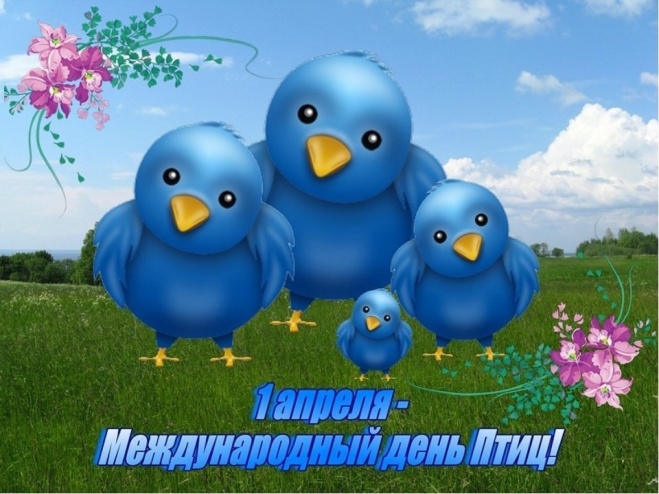 1 апреля  наша планета отмечает Международный день птиц. Дата проведения этого праздника выбрана  не случайно . В апреле большинство   пернатых  странников , преодолевая все трудности возвращаются в родные  места. Поэтому уже более полвека в первые дни апреля празднуют этот праздник.Вот и мы с малышками не остались в стороне. С утра к нам прилетели две птички - грач и ласточка и рассказали деткам, как они долго летели к нам.  Но сегодня на улице было холодно, и они  решили у нас остаться в группе  и согреться. Мы спели им песенку про птичку, поиграли в игры. А затем предложили  завести им много друзей, чтобы было веселее жить. Детки наклеили птичек,  и сейчас нашим пернатым  друзьям  не будет скучно!Вот такое интересное событие у нас сегодня свершилось в группе.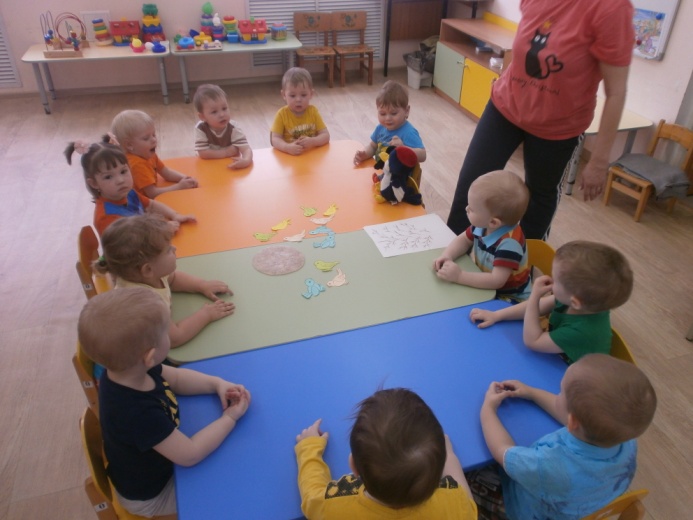 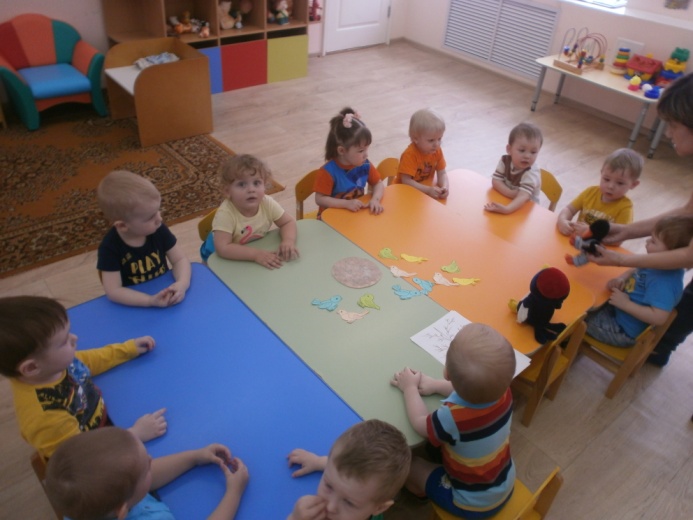 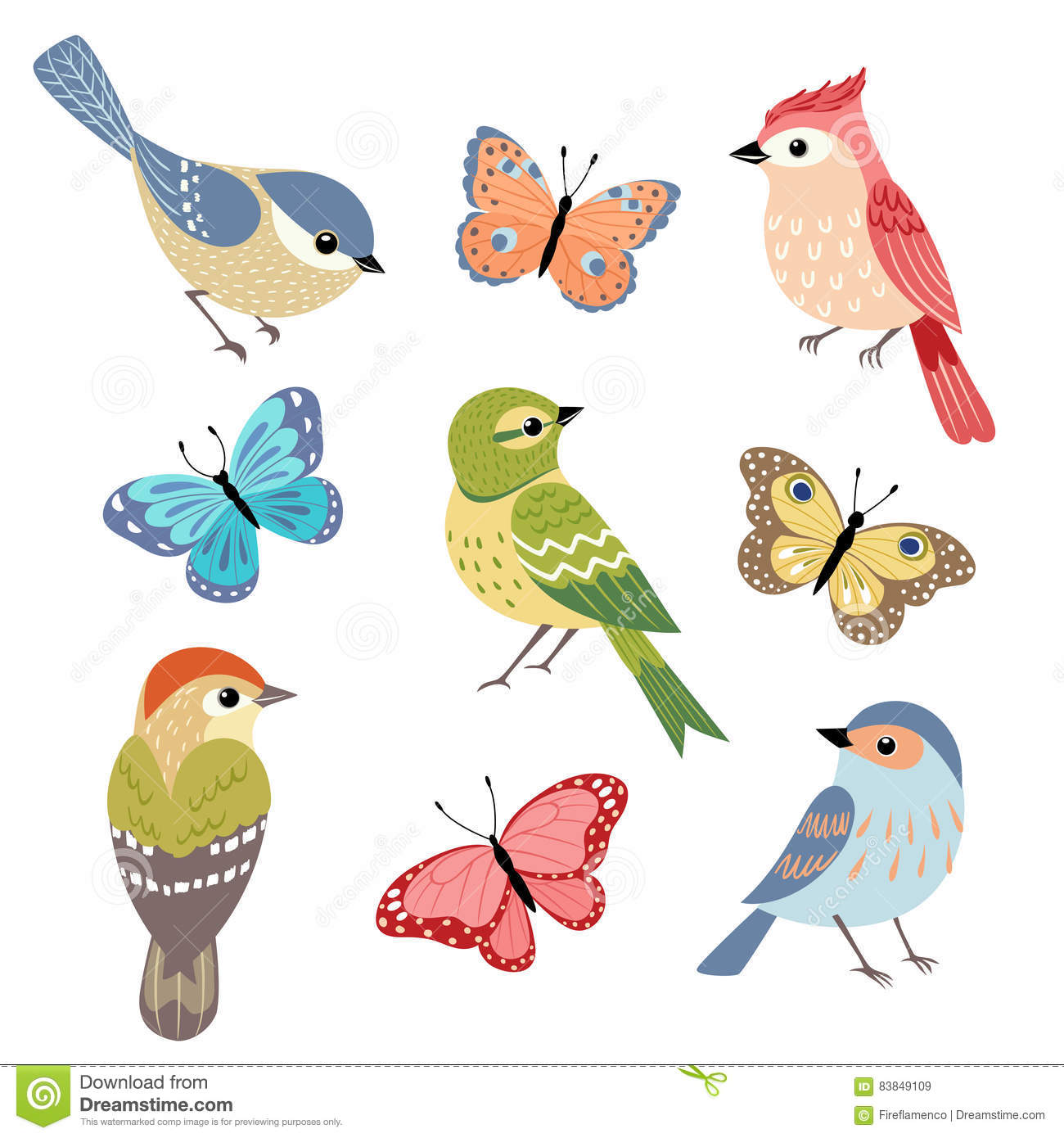 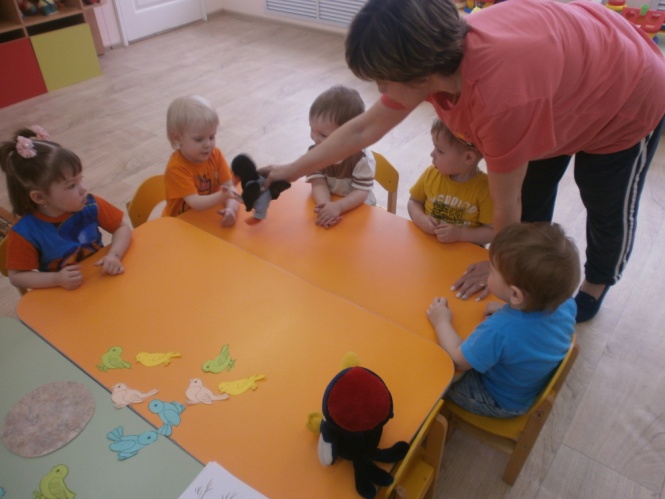 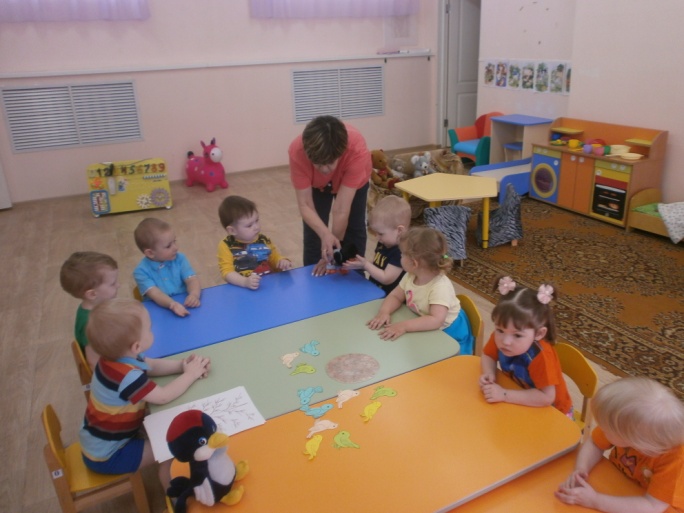 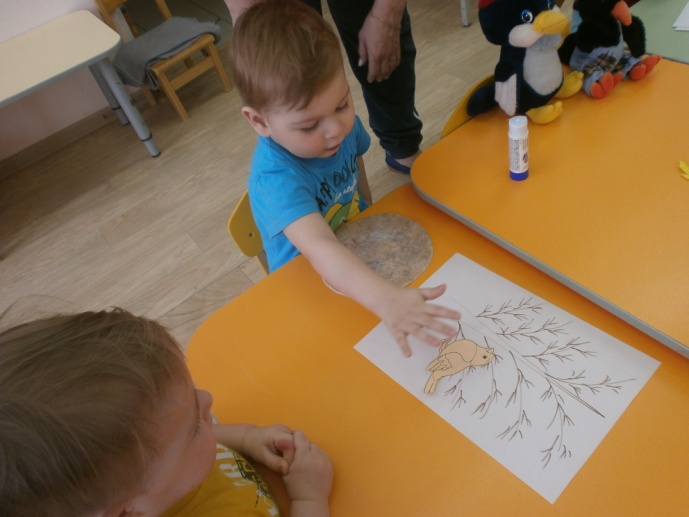 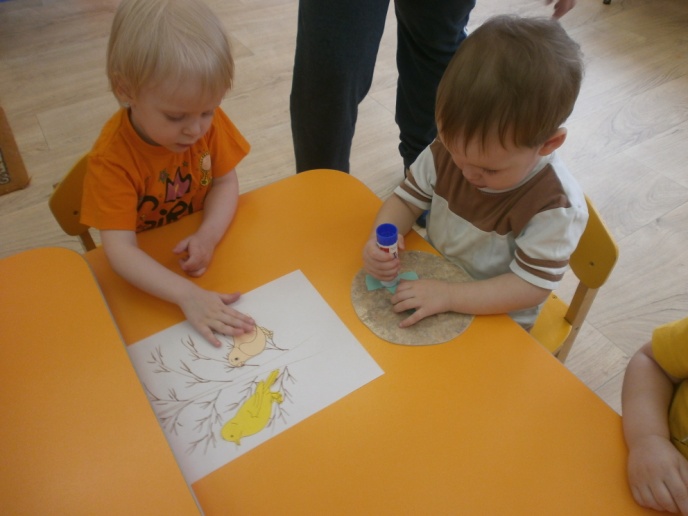 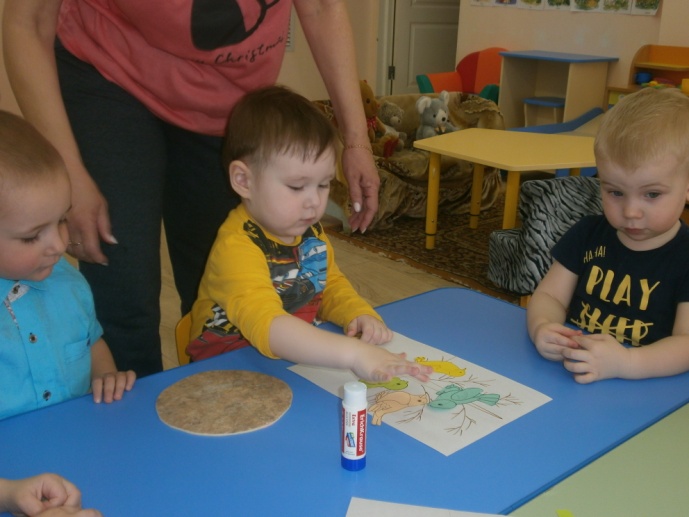 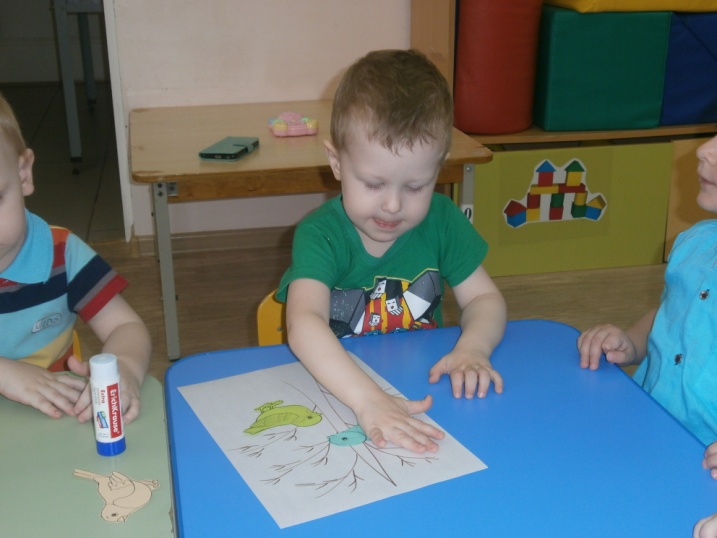 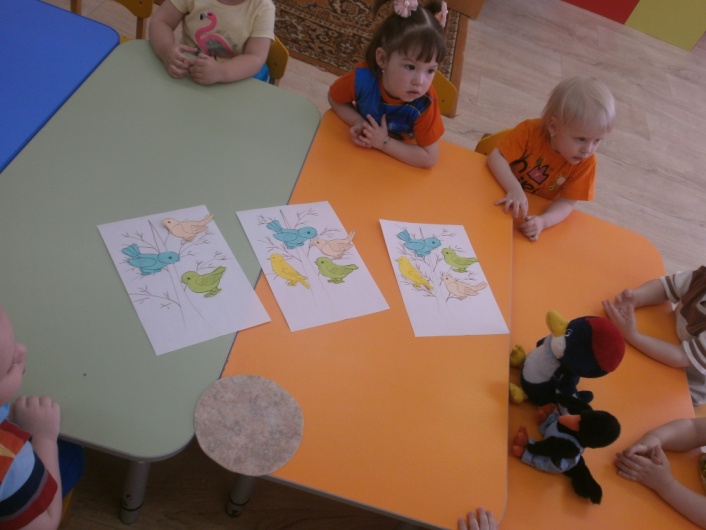 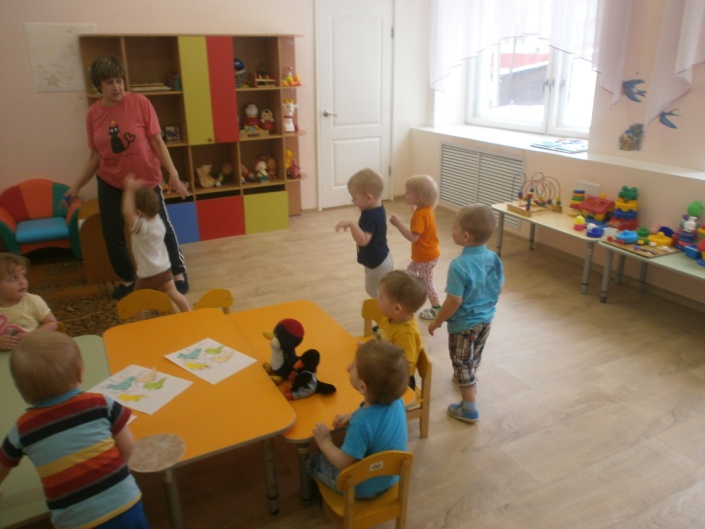 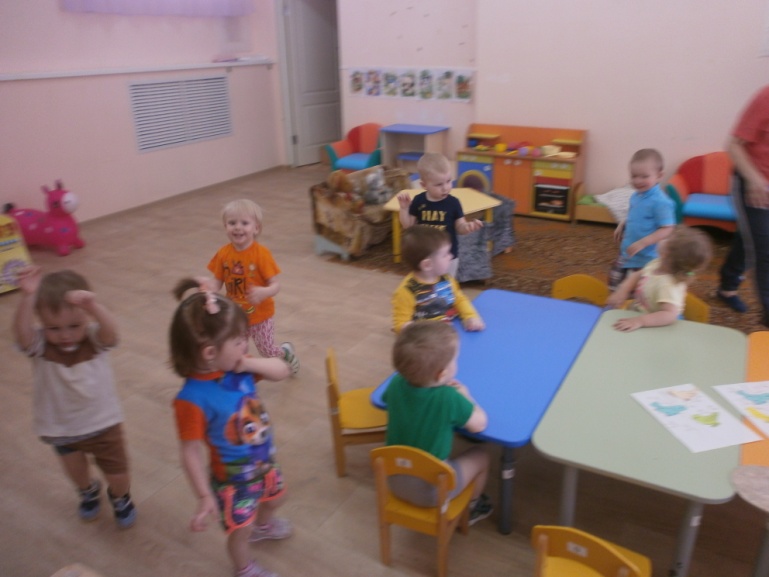    Снова птицы прилетели, Издалёка прилетели, Эти птицы прилетают Раннею весной. Все они в зелёных платьях, Все в зелёных ожерельях. По лугам зелёным ходят Раннею весной.

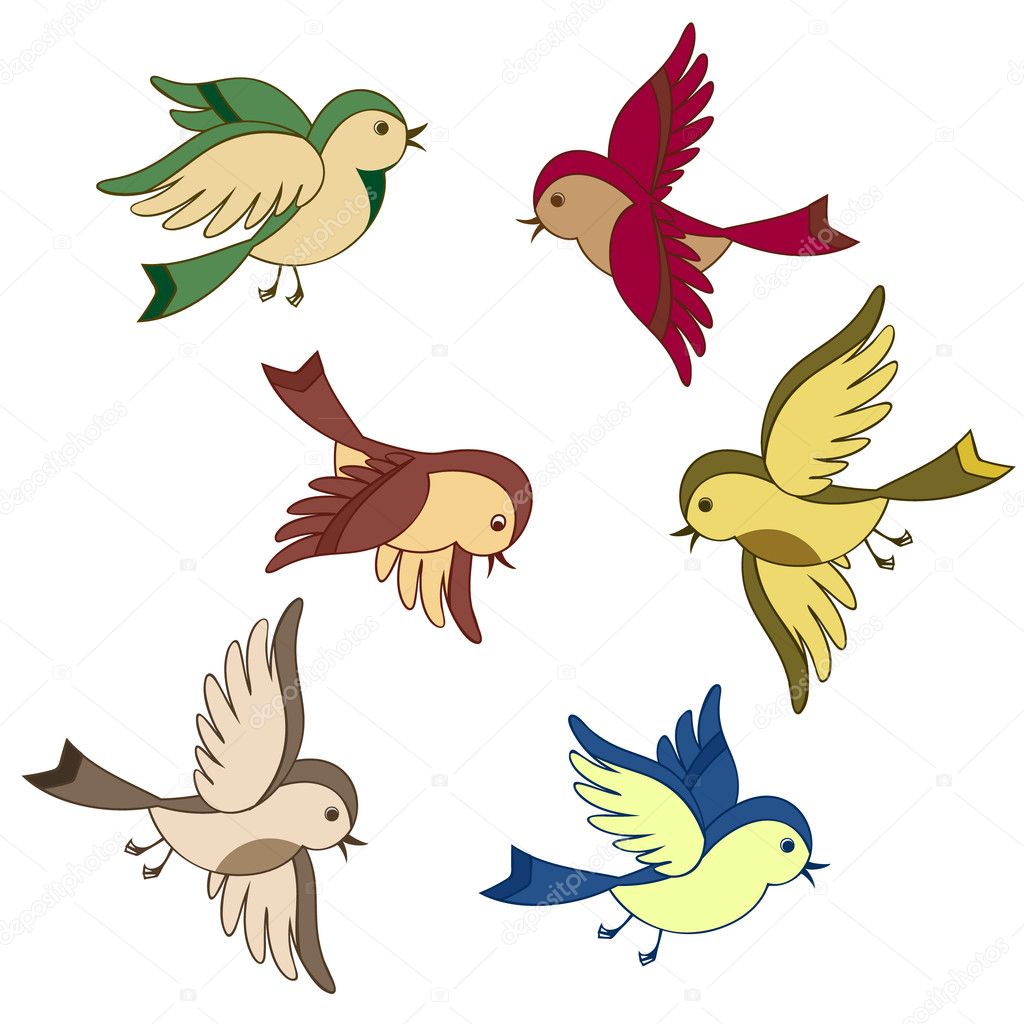 